2022 SEA-KING DISTRICT II 3A/4A GIRLS SWIMMING AND DIVING CHAMPIONSHIPSNovember 4 and 5, 2022DATE & TIME:	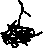 3A and 4A SeaKing District 2 Games Committee: The duties of the Games Committee are as follows: Assist the Tournament Manager as needed and be available during the event. Act as an arbitration board for disputes and respond to special concerns. Final decisions shall be made by consensus of the Games Committee. If a coach on the committee is involved in the protest, a coach with no conflict will take their place.Respond to alleged infractions or rule violations from participating coaches and/or administrators - not contestants. Jeff Lowell, Meet DirectorTBD, Meet RefereeDeck RefereeEric Bartleson, Meet ManagerJulie Barashkoff, Head Coach Redmond High SchoolENTRIES & REGISTRATION: To complete your entries, you MUST submit THREE things by Sunday, October 30, 2022, by NOON:A Team Manager export of your meet entries 3A Prelim Session #1 = Events 301-312, 3A Prelim Session #2 = Events 101-112, 4A Prelim Session #3 = Events 401-412When exporting from Team Manager, ENTER WILD CARD HOPEFULS. Please use the BONUS EVENT option in Team Manager to mark any WILD CARD HOPEFUL. When exporting from Team Manager, ENTER ALL DIVERS WHO WILL COMPETE – if a diver is not part of the export file, THEY HAVE NOT BEEN ENTERED IN THE MEET. A Team Manager printout of your entries, including divers and relay names. When creating the file – please send entries by NAME and include PROOF OF TIME in pdf format. For those without TM, contact Jeff directly to discuss entries.Timer’s NamesPlease send all information through EMAIL to Jeff Lowell at jefflowell9969@gmail.com. If you have issues during this process, do not wait – call Jeff at 425-495-5318. Entry Info: Please remember the following items when entering athletes:Entry Limits:  An athlete may enter a maximum of 2 individual events and 3 relays.  However, an athlete may only compete in a maximum of four events: two individual events and two relays or one individual event and three relays.  PRELIMS and FINALS are separate sessions of the same meet. Team Entry Limits:  Each team may enter a maximum of four swimmers per individual event, with qualifying District times, on the Master Entry Form Relay entry times:  Each team may submit a single-entry time for each relay with up to 8 potential swimmers for that relay.  Master Entries in TM must be complete and accurateList swimmers’ first & last names and grades. Enter full name, grade level, and best verifiable interscholastic performance time from the 2022 season. This is the reason for the PROOF OF TIME on the TM report. Without the PROOF OF TIME, entries will not be accepted. List ALL relay alternates in TM – as THESE ARE STATE RELAY ENTRIES AS WELL. AGAIN, PLEASE ADD POTENTIAL WILD CARD TIMES INTO TM. Athletes do not receive consideration if you do not enter them into TM. Athletes are added on a space available basis.   Coaches will know if athletes are added as they will be on the preliminary psych sheet, which will be released by Sunday evening (9 pm). The following information describes how wild card hopefuls are entered in the meet.IF there are empty lanes available (to fill a heat with qualified athletes) in an event after the qualified swimmers have been seeded, swimmers nominated as ‘Wild Card Entries’ will be entered, based on time, until all empty lanes in an event are filled.  No new heats will be created.   Entry times must be the best verifiable time from the current season. AGAIN - INCLUDE PROOF OF TIMEA ‘Wild Card Entry’ counts toward the individual event limit of 2 per swimmer even if a swimmer is not ultimately entered in the event. Wild card hopefuls also count against the 4-athlete limit in each individual event. THERE WILL BE NO WILD CARD ENTRIES ADDED AT THE MEET. IF THERE ARE SCRATCHES, LANES WILL BE LEFT OPEN. Coaches’ contact phone numbers and email addresses are needed for questions regarding entries (please list the number at which you are most likely to be reached).Relay Entries may include up to 8 athletes for each of the three relays.  Each relay lineup (prelims or finals) may only include athletes originally designated as potential participants in TM.If a swimmer is entered in all three relays, it is the coach’s responsibility to see that the swimmer does not compete on all three relays if that would put the swimmer over the limit of competing in 4 events.  The same eight athletes remain on a relay if it should advance to the State Meet.  WIAA rules forbid changes to the 8 potential members of a relay between Districts and State. Any combination of these 8 athletes may swim in prelims and/or finals at the District Meet and State, subject to the usual athlete event limits. Diving Forms – to be completed and reviewed at the diving competition by Skip Hulet. Use only the WIAA 2022 Diving form.List dives using the dive description, as they appear on the back of the dive form.Fill out the form COMPLETELY (including signature) using a pencil.SEATING & ENTRY:	Except for athletes, meet officials and timers, ALL other students and parents MUST pay.  Spectators will sit upstairs. Only coaches, athletes and meet workers will be allowed on the pool deck.   All coaches and workers will wear a pass to be on deck.COACHES:Please adhere to the ‘DOORS OPEN’ portion of the schedule. Arriving too early does complicate things for the event workers. Please pick up your heat sheets, deck pass and other information from the meet manager upon arrival before the coaches meeting.  Please help us to keep the pool deck and spectator areas picked up and clean.  Instruct your athletes to not leave ANYTHING in the locker room unattended.  State Meet Qualification:  Qualification for the WIAA State Meet is possible by any of three methods: Allocation from District 2 to the State Meet:    Individual events:   	Will be updated and reposted after October 1    Relay events:  		Will be updated and reposted after October 1Individuals or relays may also qualify by achieving the State time standard for that event subject to the following criteria:A qualifying time, intended to be used for entry into the state meet, must be submitted to the WISCA database within 7 days of achieving the time, on the entry card or electronic printout showing the time, signed by the meet Referee.  Make sure you have submitted your State athletes’ times to WISCA in accordance with the rules on the WIAA website.  The meet director will submit state times achieved at Districts for you.  NOTE:  Athletes or divers who wish to compete at the State Meet must compete in the same event(s) at their district meet.  If space is available in the State Meet it is possible for an athlete to receive an information for a spot (i.e. a wild card entry) in an event based on the time achieved in finals at the District Meet.  The process for wild card entries is posted at http://wiscaorg.ipage.com/state-info.php.   QUALIFYING STANDARDS can be found on the KingCo Swim and Dive webpage SEEDING and SCORING: Championship seeding and scoringBreaks/Warm-Ups/Awards Presentations:	AWARDS:		A trophy will be awarded for the first-place team.Pins will be awarded for 1st through 3rd place for all events.Ribbons will be awarded 4th through 6th place for all events.Meet Mobile will be available for this meet (2022 SEAKING District2 3A Girls Champs or 2022 SEAKING District2 4A Girls Champs). Psych sheet for 3A and 4A finals will be posted at www.wisca.org and on the SeaKing District 2 website (http://www.wiaadistrict2.com) on the girls’ swim page. COST FOR SPECTATORS:	$7.00 for adults and $5.00 for seniors (ages 65 and over)$5.00 for all students (ages 6 and over)  QUESTIONS: Please call Jeff Lowell, Meet Manager, at (425) 495-5318 or email at jefflowell9969@gmail.com. Check out www.wiaa.com/Dist2 for entry forms, maps, results, etc.VOLUNTEER SHEET: Each team will be responsible for providing some volunteer help to ensure the meet is a success.  Please list the names of your volunteers on the sheet provided and return it with your entries. The main volunteer help will be with timing the meet.  The number of timers each team is responsible for is as follows: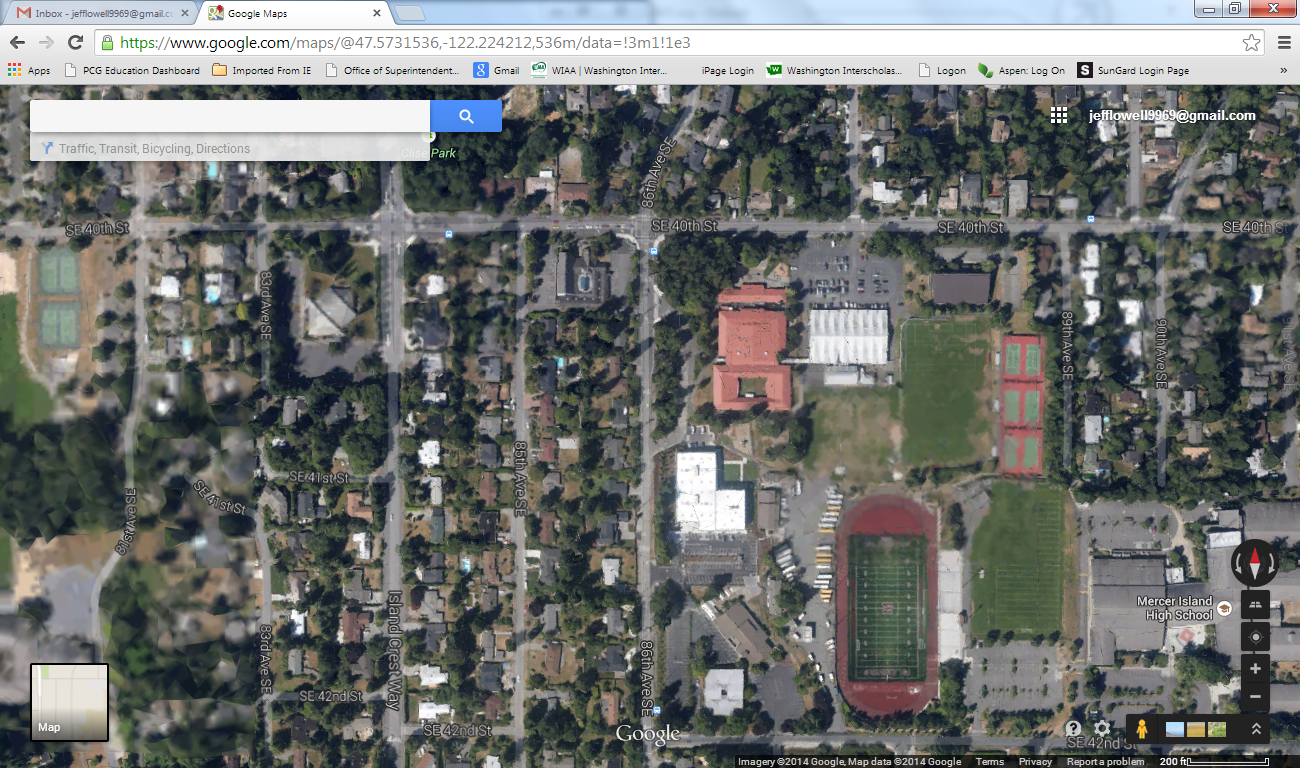 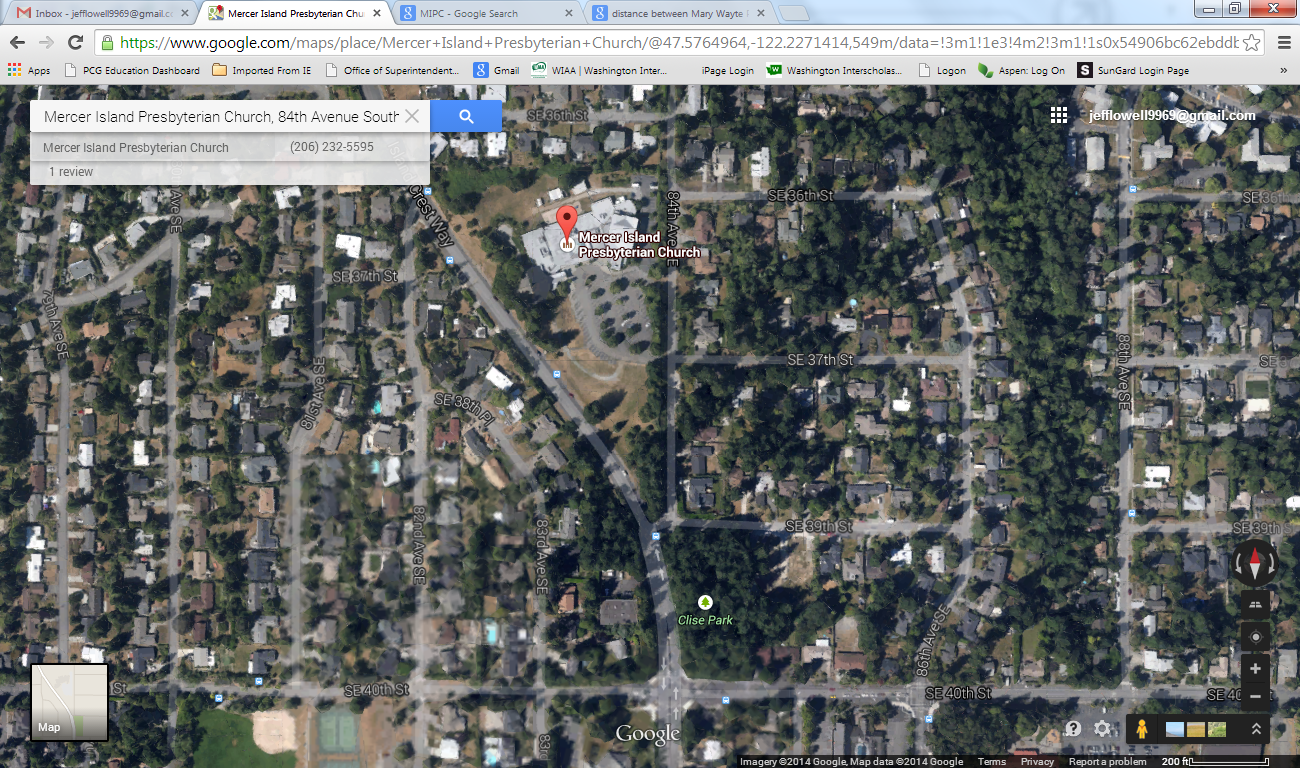 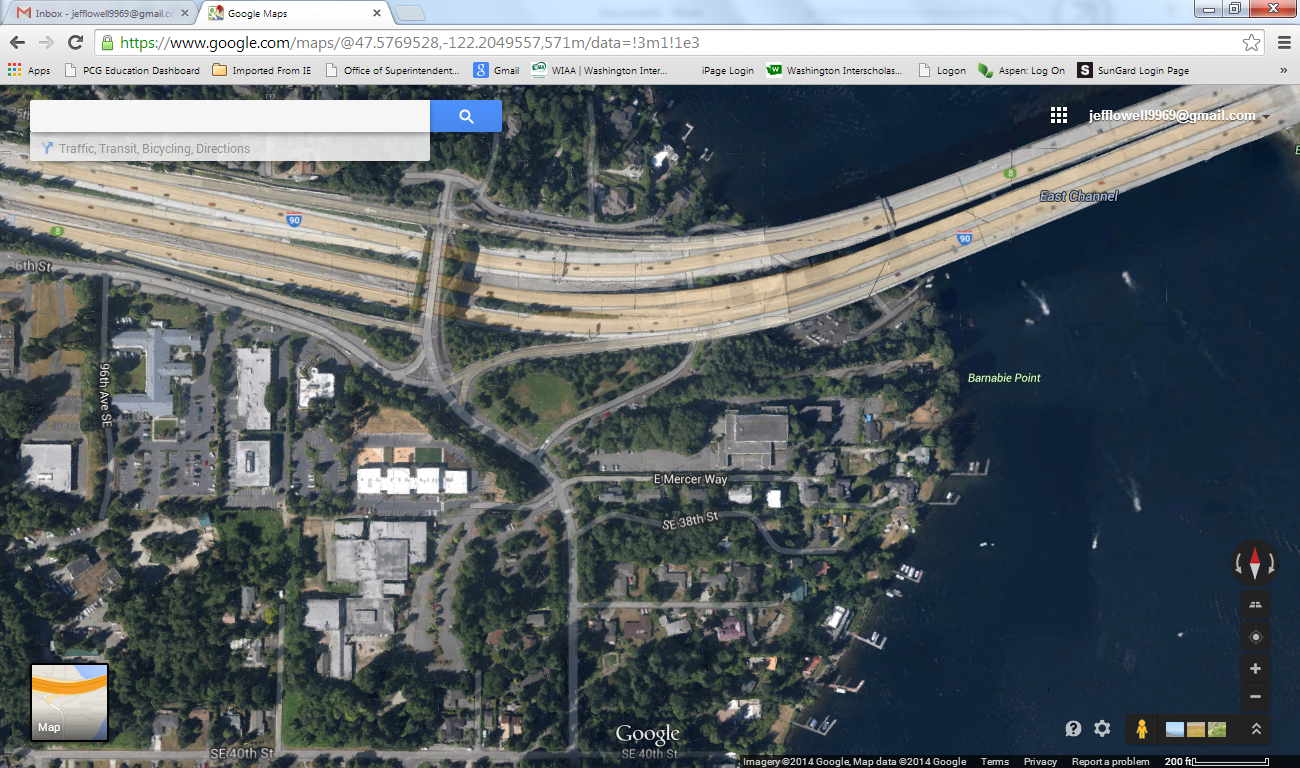 Meet ContactsEmailPhone ContactJeff Lowell, Meet DirectorJefflowell9969@gmail.com or lowellj@bsd405.org(425) 495-5318Skip Hulet, Diving Referee bhulet@lwsd.org(206) 390-4359TBD, Meet RefereeSession LocationsSitesPhone ContactSwimming (Fri and Sat):Mary Wayte Pool 8815 SE 40th, Mercer Island, WA (206) 588-1117Diving (Sat only): Juanita High School 10601 NE 132nd, Kirkland(425) 823-7627FridayParticipating TeamsParticipating Teams3A Prelims8:30 AMFacility OpensBellevueLakesideSession 18:45 AMCoaches meeting Chief SealthLibertyMary Wayte 9:00 AMWarm-up (pool closes at 9:55 am)ClevelandLincoln10:00 AMSwim prelims FranklinRoosevelt12:15 PMPrelims EndHoly Names AcadSeattle PrepJuanita3A Prelims 12:45 PMCoaches meetingBallardInterlakeSession 21:00 PMWarm-up (pool closes at 1:55 pm)Bishop BlanchetLake WashingtonMary Wayte 2:00 PMSwim prelimsEastside CatholicMercer Island4:15 PMPrelims EndGarfieldNathan HaleHazenWest SeattleIngraham4A Prelims4:45 PMCoaches meeting BothellNewportMary Wayte5:00 PMWarm-up (pool closes at 5:55 pm)EastlakeNorth Creek6:00 PMSwim prelimsInglemoorRedmond8:15 PMPrelims EndIssaquahSkylineMt. SiWoodinvilleSaturday 3A/4A Diving 7:45 AMFacility Opens(Juanita)8:00 AMWarm Up9:30 AMDiving Prelims, Semis, Finals3A FINALS12:30 PMDoors OpenMary Wayte 12:45 PM3A warm-up (pool closes at 1:40 pm)1:45 PM3A swim finals 4A FINALS4:45 PMDoors OpenMary Wayte 5:00 PM4A warm-up (pool closes at 5:55 pm)6:00 PM4A swim and dive finals Place1st2nd3rd4th5th6th7th8th9th10th11th12thInd Pts16131211109754321Relay Pts. 32262422201814108642EventPrelim Sessions- FridayEventSwimming Finals - Saturday 1200 Medley Relay Heats1200 Medley Relay ConsolsBreak - 5 min Competition Pool is Closed200 Medley Relay FinalBreak - 5 min Competition Pool is Closed2200 Freestyle Heats2200 Freestyle Consols200 Freestyle Final3200 Individual Medley Heats3200 Individual Medley Consols200 Individual Medley Final450 Freestyle Heats450 Freestyle ConsolsBreak - 15 min Competition Pool is Open50 Freestyle FinalBreak – 3A 15 min Competition Pool Open / 4A pool closed51 M Diving Heats51 M Diving FinalCOMPLETED ON SATURDAY IN SESSION #3COMPLETED ON SATURDAY IN SESSION #3 Awards for Events 1 - 56100 Butterfly Heats6100 Butterfly Consols100 Butterfly Final7100 Freestyle Heats7100 Freestyle Consols100 Freestyle Final8500 Freestyle Heats8500 Freestyle ConsolsBreak - 5 min Competition Pool is Closed500 Freestyle FinalBreak – 5 min Competition Pool Closed9200 Free Relay Heats9200 Free Relay ConsolsBreak - 5 min Competition Pool is Closed200 Free Relay FinalBreak - 5 min Competition Pool is ClosedAwards for Events 6 - 910100 Backstroke Heats10100 Backstroke Consols100 Backstroke Final11100 Breaststroke Heats11100 Breaststroke ConsolsBreak - 5 min Competition Pool is Closed100 Breaststroke FinalBreak - 5 min Competition Pool is ClosedAwards for Events 10 - 1112400 Free Relay Heats12400 Free Relay Consols400 Free Relay FinalAwards for Event 12Team AwardsDIRECTIONS:Mary Wayte PoolTake I-90 to Island Crest Way exit. Head south on Island Crest. At top of the hill turn left at light on 40th. Go to four way stop and go straight. Pool is one block on right.  8815 SE 40th, Mercer Island (206) 296-4370From 1-405, take Exit 20B and proceed west on NW 124th to 116th.Turn north (right) on 116th N.E. to N.E. 132nd.Turn west (left) on N.E. 132nd.Follow N.E. 132nd until you begin to go down the hill.The high school is on the left and sits on its own road.10601 NE 132nd, Kirkland Pool Phone: (425) 823-7627Lane #SchoolTimer NameTimer Name3A Prelim Session #1SchoolTimer NameTimer Name1Liberty / Lincoln (1 each)2Roosevelt3Bellevue4Lakeside5HNA / Seattle Prep (1 each)6Chief Sealth / Juanita (1 each)BackupCleveland / Franklin (1 each)3A Prelim Session #2SchoolTimer NameTimer Name1Interlake2Bishop Blanchet / Ballard (1 each) 3Mercer Island4Lake Washington5Garfield / Hazen (1 each)6Ingraham / W. Seattle (1 each)BackupEastside Catholic / Nathan Hale (1 each)4A Prelim SessionSchoolTimer NameTimer Name1Eastlake2Newport3Issaquah4Inglemoor5Woodinville6SkylineBackupBothell / Mt. Si (1 each)3A FinalsSchoolTimer NameTimer Name1Bellevue2Lake Washington3Lakeside4Mercer Island5Holy Names Academy6RooseveltBackupBishop Blanchet / Ballard (1 each)4A FinalsSchoolTimer NameTimer Name1Eastlake2Newport3Issaquah4Inglemoor5Woodinville6SkylineBackupBothell / Mt. Si (1 each)